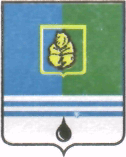 ПОСТАНОВЛЕНИЕАДМИНИСТРАЦИИ ГОРОДА КОГАЛЫМАХанты-Мансийского автономного округа - ЮгрыО внесении изменений в постановление Администрации города Когалыма от 28.09.2018 №2145В соответствии с Бюджетным кодексом, постановлением Правительства Российской Федерации от 12.09.2019 №1188 «О внесении изменений в общие требования к нормативным правовым актам, муниципальным правовым актам, регулирующим предоставление субсидий некоммерческим организациям, не являющимся государственными (муниципальными) учреждениями», в целях приведения муниципального нормативного правового акта в соответствие с действующим законодательством:1. В приложении к постановлению Администрации города Когалыма от 28.09.2018 №2145 «Об утверждении Порядка предоставления из бюджета города Когалыма субсидий немуниципальным организациям (коммерческим, некоммерческим) в целях финансового обеспечения затрат в связи с выполнением муниципальной услуги «Реализация дополнительных общеразвивающих программ» (содержание – дополнительное образование)» (далее - Порядок) внести следующие изменения:1.1. абзац шестой подпункта 1.6.4 пункта 1.6 раздела 1 «Общие положения» Порядка изложить в следующей редакции:«- претенденты - юридические лица не должны находиться в процессе реорганизации, ликвидации, в отношении их не введена процедура банкротства, деятельность не приостановлена в порядке, предусмотренном законодательством Российской Федерации, индивидуальные предприниматели не должны прекратить деятельность в качестве индивидуального предпринимателя;»;1.2. подпункт 2.4.4 пункта 2.4 раздела 2 «Условия и порядок предоставления субсидий» Порядка изложить в следующей редакции:«2.4.4. несоответствие представленных претендентом документов требованиям, определенным пунктом 2.2. настоящего Порядка или непредставление (предоставление не в полном объеме) указанных документов;»;1.3. подпункт 2.4.5 пункта 2.4 раздела 2 «Условия и порядок предоставления субсидий» Порядка изложить в следующей редакции:«2.4.5. недостоверность информации, содержащейся в документах, представленных претендентом на получение субсидии;».2. Управлению образования Администрации города Когалыма (С.Г.Гришина) направить в юридическое управление Администрации города Когалыма текст постановления, его реквизиты, сведения об источнике официального опубликования в порядке и сроки, предусмотренные распоряжением Администрации города Когалыма от 19.06.2013 №149-р «О мерах по формированию регистра муниципальных нормативных правовых актов Ханты-Мансийского автономного округа – Югры» для дальнейшего направления в Управление государственной регистрации нормативных правовых актов Аппарата Губернатора Ханты-Мансийского автономного округа – Югры.Опубликовать настоящее постановление в газете «Когалымский вестник» и разместить на официальном сайте Администрации города Когалыма в информационно-телекоммуникационной сети «Интернет» (www.admkogalym.ru).Контроль за выполнением постановления возложить на заместителя главы города Когалыма Л.А.Юрьеву.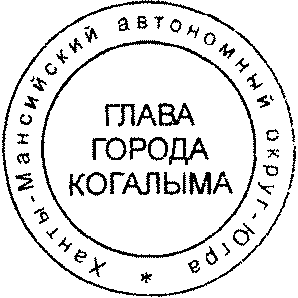 Глава города Когалыма	                                                      Н.Н.ПальчиковСогласовано:Подготовлено:начальник отдела             		                  	Е.В.ДемченкоРазослать: УО, КФ, прокуратура, ЮУ, УпоОВ, УИР, управление экономики, газета «Когалымский вестник» От  «23»июня2020г. № 1107Структурное подразделение Администрации города Когалыма ДолжностьФ.И.О.Подписьзам. главы г.Когалымазам. главы г.Когалыма	КФЮУУЭУО